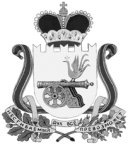 АДМИНИСТРАЦИЯВЯЗЬМА-БРЯНСКОГО СЕЛЬСКОГО ПОСЕЛЕНИЯВЯЗЕМСКОГО РАЙОНА  СМОЛЕНСКОЙ ОБЛАСТИП О С Т А Н О В Л Е Н И Еот 30.09.2015                                                                                                          № 68О внесении изменений в муниципальную программу «Защита населения и территории Вязьма-Брянского сельского поселения Вяземского района Смоленской области от чрезвычайных ситуаций, обеспечение пожарной безопасности» на 2015-2017 годы	Администрация Вязьма-Брянского сельского поселения Вяземского района Смоленской области   п о с т а н о в л я е т:	1. Внести в муниципальную программу «Защита населения и территории Вязьма-Брянского сельского поселения Вяземского района Смоленской области от чрезвычайных ситуаций, обеспечение пожарной безопасности» следующие изменения:1.1. В паспорте программы позицию «Сроки и стоимость реализации Программы» изложить в следующей редакции: 1.2. В приложении к муниципальной программе «Защита населения и территории Вязьма-Брянского сельского поселения Вяземского района Смоленской области от чрезвычайных ситуаций, обеспечение пожарной безопасности» на 2015-2017 годы:1) позициюзаменить позицией следующего содержания:2) позициюзаменить позицией следующего содержания:3) позициюзаменить позицией следующего содержания:4) позициюзаменить позицией следующего содержания:5) позициюзаменить позицией следующего содержания:6) позициюзаменить позицией следующего содержания:7) позициюзаменить позицией следующего содержания:8) позициюзаменить позицией следующего содержания:9) позициюзаменить позицией следующего содержания:10) позициюзаменить позицией следующего содержания:	3. Обнародовать настоящее постановление путем размещения на информационном стенде и официальном сайте Администрации Вязьма-Брянского сельского поселения Вяземского района Смоленской области в информационно-телекоммуникационной сети «Интернет» (v-bryanskaya.ru).	4. Контроль за исполнением настоящего постановления оставляю за собой.Глава  муниципального  образованияВязьма-Брянского  сельского поселенияВяземского района Смоленской области                                     В.П. ШайтороваСроки и стоимость реализации ПрограммыОбщий объем финансирования программы из местного бюджета составит 237,0 тыс. рублей, в том числе по годам: в 2015 году – 13,0 тыс. руб.в 2016 году – 112,0 тыс. руб.в 2017 году – 112,0 тыс. руб.1.2.1.Опахивание населенных пунктов и территории кладбищ сельского поселения10,010,010,01.2.1.Опахивание населенных пунктов и территории кладбищ сельского поселения0,010,010,01.2.2.Приобретение первичных средств пожаротушения и инвентаря (комплектация пожарными щитами) на объектах муниципальной собственности10,010,010,01.2.2.Приобретение первичных средств пожаротушения и инвентаря (комплектация пожарными щитами) на объектах муниципальной собственности0,010,010,01.2.3.Обеспечение территорий общего пользования в населённых пунктах первичными средствами пожаротушения (пожарными щитами)2,02,02,01.2.3.Обеспечение территорий общего пользования в населённых пунктах первичными средствами пожаротушения (пожарными щитами)2,02,02,01.2.4.Проверка противопожарных гидрантов 30,030,030,01.2.4.Проверка противопожарных гидрантов 0,030,030,01.2.5.Своевременная очистка ото льда и снега проездов и подходов к противопожарному инвентарю и водоисточникам в зимний период времени20,020,020,01.2.5.Своевременная очистка ото льда и снега проездов и подходов к противопожарному инвентарю и водоисточникам в зимний период времени20,020,020,01.2.6.Приобретение первичных средств пожаротушения и инвентаря (багор, лом, пожарный топор, пожарные каски, краги, боевая одежда, рукава пожарные, огнетушители, аварийно-спасательное оборудование для нештатных аварийно-спасательных формирований)10,010,010,01.2.6.Приобретение первичных средств пожаротушения и инвентаря (багор, лом, пожарный топор, пожарные каски, краги, боевая одежда, рукава пожарные, огнетушители, аварийно-спасательное оборудование для нештатных аварийно-спасательных формирований)10,010,010,01.2.7.Расходы на содержание добровольной пожарной дружины сельского поселения10,010,010,01.2.7.Расходы на содержание добровольной пожарной дружины сельского поселения0,010,010,01.2.8.Чистка противопожарных водоемов 15,015,015,01.2.8.Чистка противопожарных водоемов 13,015,015,0Итого107,0107,0107,0Итого13,0107,0107,0Всего112,0112,0112,0Всего18,0112,0112,0